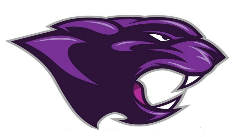 Board MeetingNovember 2023November 2023 Board MeetingJr/Sr. High School PrincipalBasketballMoonlight Madness on the 3rdJunior Beta, Beta and National Honor Society InductionHeld on the 8thClubsClub day Schedule A held on the 9thVeterans DayHeld on the 10th Several visitors this month during FLEXDr. Todd from MSUMarinesBrescia CollegeSophomores visited MCC and Caldwell Regional Tech CenterBerea CollegeParent Teacher conferences 